第18篇 啟：上帝啊，求祢憐憫我，憐憫我，因為我的心投靠祢。(台語)上帝啊，求祢可憐我，可憐我！我的身欲投歇佇祢。Siōng-tè ah, kîu Lí khó-lîn guá, khó-lîn guá; Guá ê sin beh tâu-hioh tī Lí應：我要投靠在祢翅膀的蔭下，等到災害過去。(台語)我欲投歇佇祢翅股的致蔭下，聽候諸個災禍經過。Guá beh tâu-hioh tī Lí si̍t-kóo ê tì-ìm-ē, Thìng-hāu tsiah ê tsai-ē king-kè。(和) 我要求告至高的上帝，就是為我成全諸事的上帝。 (台語) 我欲求叫至高的上帝，就是給我成持逐項事的上帝。Guá beh kîu-kiò Tsì-kuâinn ê Siōng-tè; Tsīu-sī kā guá tshiânn-tî ta̍k-hāng sū ê Siōng-tè。啟：上帝啊，我心堅定，我心堅定！(台語)上帝啊，我的心自在，我的心自在；Siōng-tè ah, guá ê sim tsū-tsāi, guá ê sim tsū-tsāi；應：我要唱詩，我要歌頌。(台語)我欲吟詩，我欲唱歌謳咾！Guá beh gîm-si, guá beh tshìunn-kua o-ló！啟：我的靈啊，你當醒起， (台語)我的神啊，你著精神起來！Guá ê sîn ah, lí tio̍h tsing-sîn khí-lâi！應：琴瑟啊，你們當醒起， (台語)琴啊，瑟啊，恁著精神起來！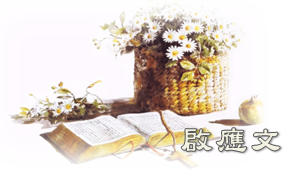 Khîm ah, sik ah, lín tio̍h tsing-sîn khí-lâi！(和) 我自己要極早醒起。 (台語) 我本身欲真早精神起來。Guá pún-sin beh tsin tsá tsing-sîn khí-lâi。啟：主啊，我要在萬民中稱謝祢，(台語)主啊，我欲佇萬百姓的中間感謝祢，Tsú ah, Guá beh tī bān peh-sìnn ê tiong-kan kám-siā Lí， 應：在列邦中歌頌祢。(台語)佇列邦的中間唱歌謳咾祢。Tī lia̍t-pang ê tiong-kan tshìunn-kua o-ló Lí。啟：因為祢的慈愛，高及諸天， (台語)因為祢的慈愛大到抵天；In-uī Lí ê tsû-ài tuā kàu tú-thinn；應：你的誠實達到穹蒼。(台語)你的誠實到穹蒼。Lí ê sîng-si̍t kàu kiong-tshong。 (和) 上帝啊，願祢崇高過於諸天，願祢的榮耀高過全地。  (台語) 上帝啊，願祢高大搬過諸個天！願祢的榮光搬過全地。Siōng-tè ah, guān Lí kuâinn-tuā puânn-kè tsiah ê thinn; Guān Lí ê îng-kng puânn-kè tsuân-tuē。                                 (詩篇57：1.2.7-11) 